Информация о проведении Всероссийской ярмарки трудоустройства.12 апреля в Районном Доме культуры, состоялся региональный этап Всероссийской ярмарки трудоустройства «Работа России. Время возможностей».  Это событие стало важным шагом в развитии рынка труда и обеспечения занятости населения Темрюкского района.Торжественное открытие началось с выступления  начальника отдела по социально-трудовым отношениям Кондратьевой Светланы Николаевны. Она подчеркнула важность мероприятия и выразила надежду на то, что ярмарка поможет многим жителям района решить вопрос с трудоустройством, а работодателям закрыть кадровую потребность.Ярмарка трудоустройства стала грандиозным событием, которое собрало множество участников — соискателей, работодателей, представителей учебных заведений и социальных служб. В мероприятии приняли участие  26 предприятий района представшие 1430 вакансий для подбора кандидатур работников с целью замещения ими свободных рабочих мест, 21 учебное учреждение  высшего и среднего профессионального образования Краснодарского края рассказали ребятам о факультетах, направлениях обучения и об условиях поступления.Мероприятие посетили 520 человек, из них 350 учащихся старших классов и 177 ищущих работу гражданВсе желающие могли пообщаться с предпринимателями и самозанятыми гражданами, успешно развивающими свое дело за счет средств субсидий полученных в центре занятости. Социальные партнеры  провели консультации для граждан по интересующим их вопросам. Представители военного комиссариата рассказали о возможности заключения контракта на военную службу в ВС РФ.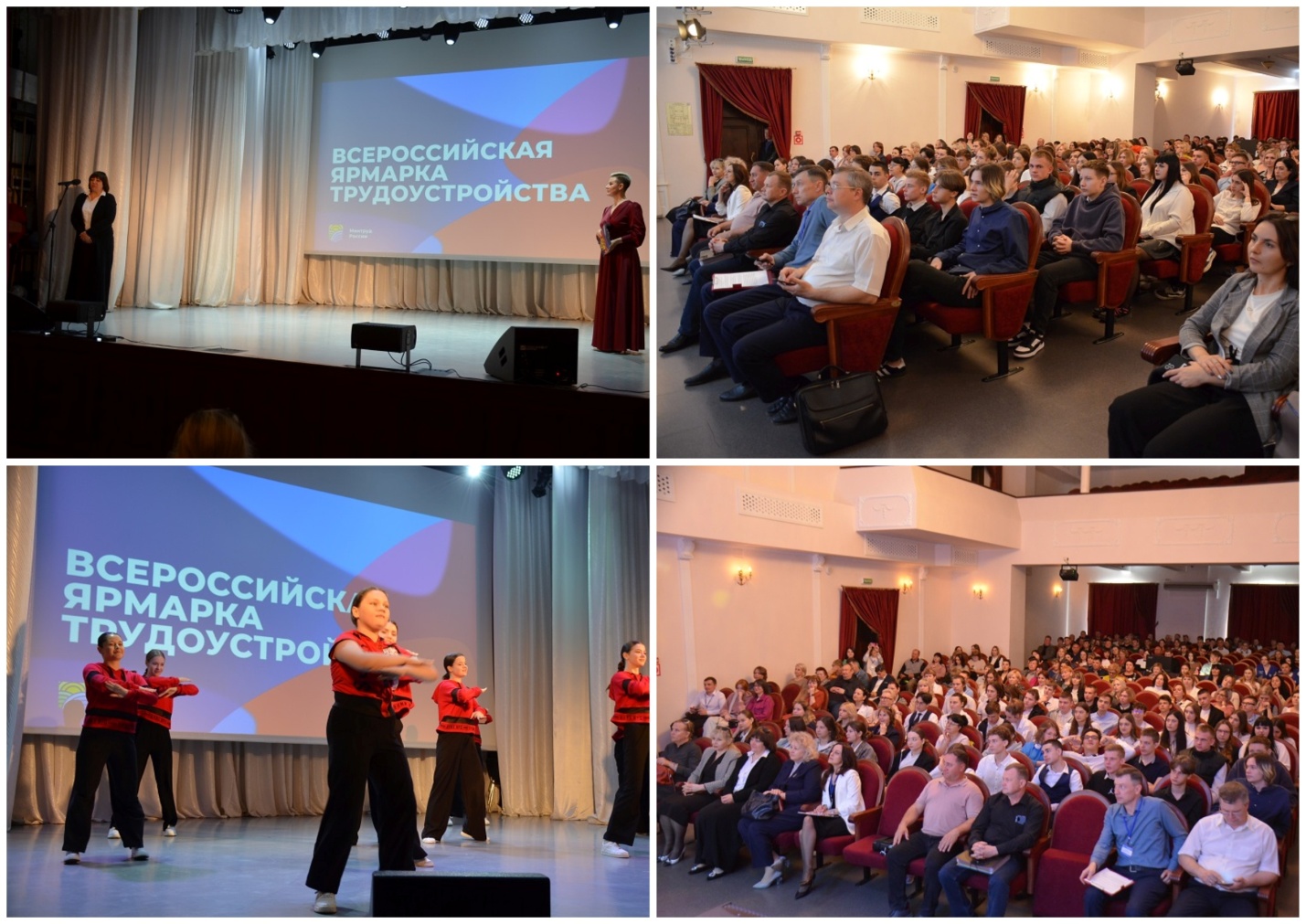 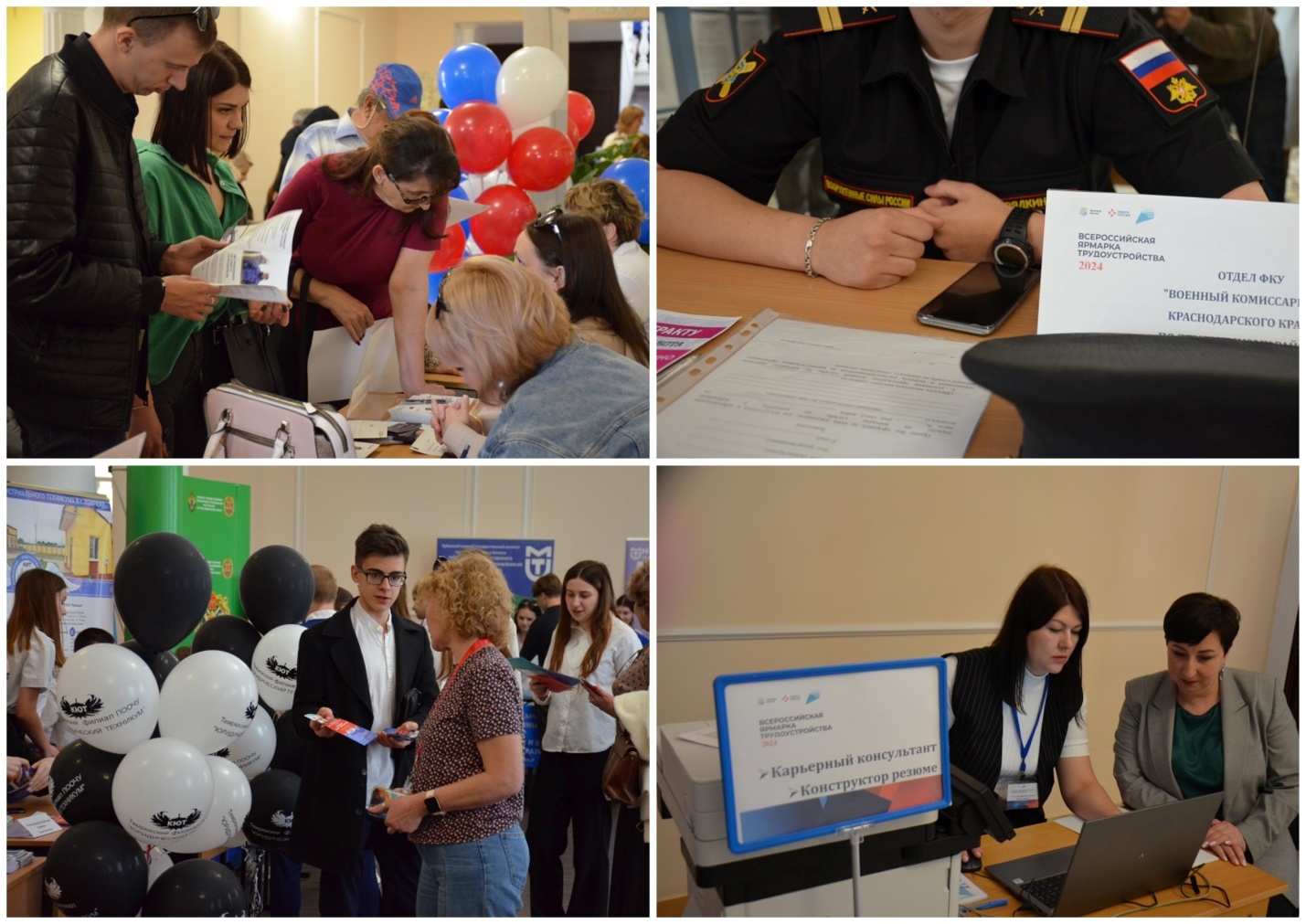 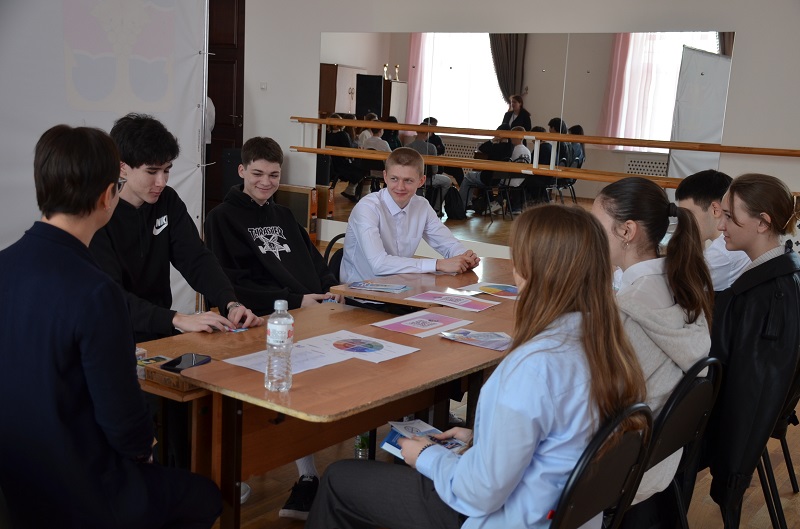 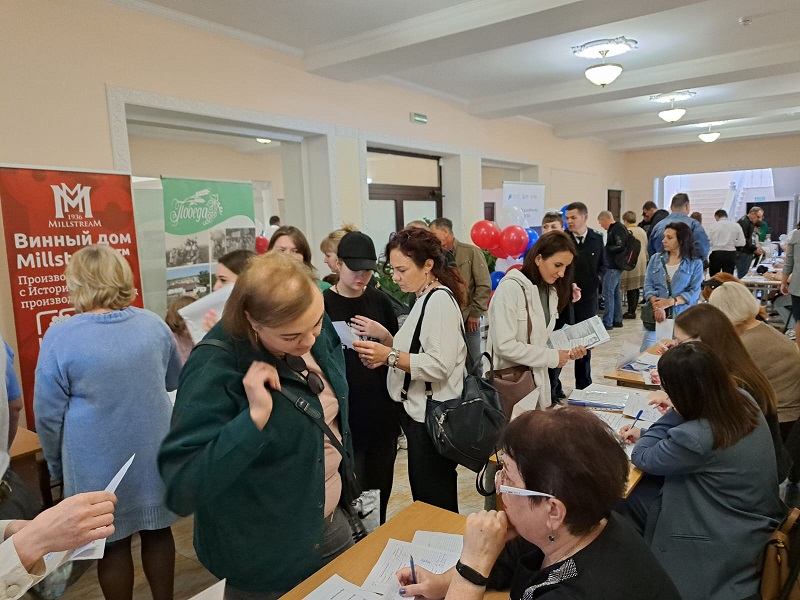 